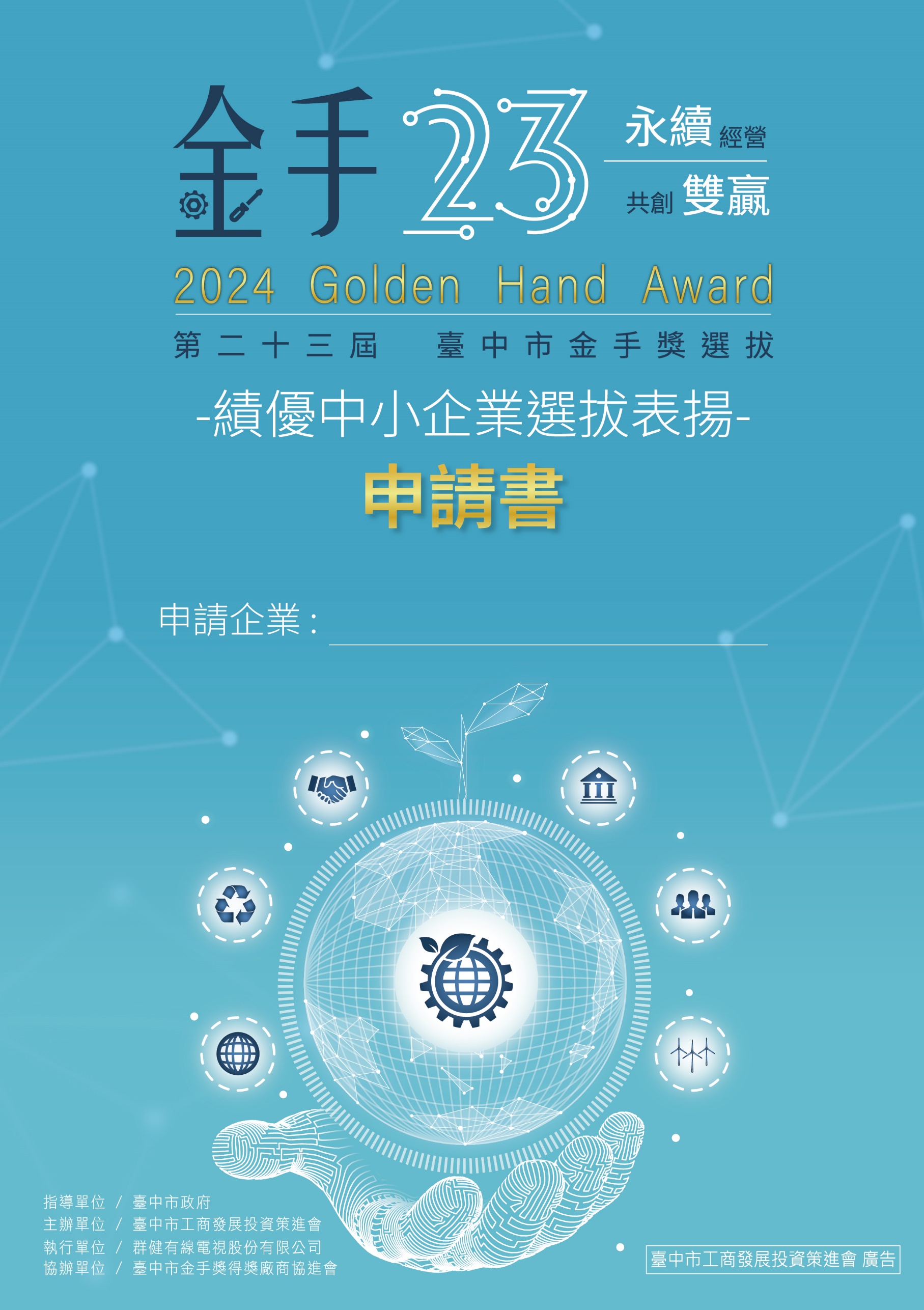 自我檢核表本企業＿＿＿＿＿＿＿＿＿＿＿＿＿＿＿＿＿＿＿　(統一編號：＿＿＿＿＿＿＿＿＿)申請「第二十三屆臺中市金手獎」，茲自我檢核及切結如下：個人資料提供同意書一、臺中市工商發展投資策進會(以下簡稱本會)及執行單位取得您的個人資料，目的在於
個人資料保護法及相關法令之規定下，依本會隱私權保護政策，蒐集、處理及利用您
的個人資料。二、請您提供以下個人資料：姓名、出生年月日、國民身份證統一編號、連絡方式(包括但不限於電話號碼、E-MAIL或居住地址)或其他得以直接或間接識別您個人之資料。三、您同意本會以您所提供的個人資料確認您的身份、與您進行連絡、提供您本會之相關
服務及資訊，以及其他隱私權保護政策規範之使用方式。四、您可依個人資料保護法，就您的個人資料向本會：請求查詢或閱覽。製給複製本。請求補充或更正。請求停止蒐集、處理及利用。請求刪除。但因本會執行職務或業務所必需者，本會得拒絕之。五、您可自由選擇是否提供本會您的個人資料，但若您所提供之個人資料，經檢舉或本會
發現不足以確認您的身分真實性或其他個人資料冒用、盜用、資料不實等情形，本會
有權暫時停止提供對您的服務，若有不便之處敬請見諒。六、您瞭解此同意符合個人資料保護法及相關法規之要求，具有書面同意本會蒐集、處理
及利用您的個人資料之效果。 □ 我已閱讀並且接受上述同意書內容立  書  人企業名稱：                              　　　　　 (簽章) 負 責 人：                              　　　　　 (簽章) 中華民國113年　　月　　日    附表1-1                           企業基本資料表附表 1-2                             企業沿革與未來展望如篇幅不足，請自行增加頁數。附表 2                             組織架構圖及職能說明如篇幅不足，請自行增加頁數。附表3　　　　　　　企業事蹟說明書如篇幅不足，請自行增加頁數。附　錄勞資關係方面依據勞動部「處理重大勞資爭議事件實施要點」第三點規定，下列情形視為「重大勞資爭議」事件：公營、公用及交通事業或具有危險性、特殊性行業之勞資爭議，有影響公眾生活或造成公共危險者。發生勞資爭議之事業單位，有擴及其關係企業者。其他勞資爭議有急速發展或擴大而影響社會秩序者。職業安全與衛生方面依據「勞動檢查法」第27條暨「勞動檢查法施行細則」第31條規定，所稱重大職業災害，係指下列職業災害之一：發生死亡災害者。發生災害之罹災人數在三人以上者。氨、氯、氟化氫、光氣、硫化氫、二氧化硫等化學物質之洩漏，致發生一人以上罹災勞工需住院治療者。其他經中央主管機關指定公告之災害。※本表單無須檢附於申請書內項次檢核事項檢核事項是(打✔)否(打✔)(一)本企業合乎以下標準(符合下列其中一項即可)：□資本額新臺幣1億元以下。□員工人數未滿200人(計算基準：民國112年4月至113年3月勞保平均人數)。本企業合乎以下標準(符合下列其中一項即可)：□資本額新臺幣1億元以下。□員工人數未滿200人(計算基準：民國112年4月至113年3月勞保平均人數)。(二)本企業為製造業 (請參考https://reurl.cc/8qyRQj分類及定義) 。本企業為製造業 (請參考https://reurl.cc/8qyRQj分類及定義) 。(三)本企業及工廠均登記在本市。本企業及工廠均登記在本市。(四)本企業成立時間在3年以上(民國110年3月31日前成立者)。本企業成立時間在3年以上(民國110年3月31日前成立者)。(五)本企業民國110-112年，其中2年稅前稅後均獲利。本企業民國110-112年，其中2年稅前稅後均獲利。(六)本企業民國112年無累積虧損及無退票紀錄。本企業民國112年無累積虧損及無退票紀錄。(七)本企業負責人擁有中華民國國籍。本企業負責人擁有中華民國國籍。(八)本企業於申請日前2年內曾發生以下事件(判定標準參考附錄)：本企業於申請日前2年內曾發生以下事件(判定標準參考附錄)：本企業於申請日前2年內曾發生以下事件(判定標準參考附錄)：本企業於申請日前2年內曾發生以下事件(判定標準參考附錄)：(八)1.曾發生「重大勞資爭議」事件或「重大職業災害」事件。1.曾發生「重大勞資爭議」事件或「重大職業災害」事件。(八)2.違反其他主管機關(環境保護、勞動、食品、藥品、金融等)相關法規同一法條，處分達2次以上或經移送判刑確定。2.違反其他主管機關(環境保護、勞動、食品、藥品、金融等)相關法規同一法條，處分達2次以上或經移送判刑確定。(八)3.企業或其負責人有爭議事件致影響社會觀感或本獎項形象。3.企業或其負責人有爭議事件致影響社會觀感或本獎項形象。(九)本企業應備文件(請逐項檢核)：□ 1.線上資料表填寫：https://forms.gle/zUR27GHmUAUjqS248。□ 2.自我檢核表(正本)。□ 3.個人資料提供同意書(正本)。□ 4.企業基本資料表(附表1-1、1-2)。□ 5.組織架構圖及職能說明(附表2)。□ 6.企業事蹟說明書(附表3)。□ 7.企業登記證明文件(或商業登記證明文件)：※請至「商工登記公示資料查詢服務網」(https://findbiz.nat.gov.tw/)查詢，列印「公司/商業基本資料」。□ 8.工廠登記證明文件(或特定工廠登記證明文件)：※請至「商工登記公示資料查詢服務網」(https://findbiz.nat.gov.tw/)查詢，勾選資料種類：「工廠」後列印。□ 9.企業負責人身分證影本。□ 10.民國110-112年公司合格會計師財務簽證資料或公司資產負債表、損益表。□ 11.民國112年4月至113年3月勞保局投保單位繳費證明書和投保人數資料：※繳費證明書，請至勞動部勞工保險局-投保單位網路申報及查詢作業系統(保險費繳費證明查詢及列印/https://edesk.bli.gov.tw/cpa/)；投保人數資料表可至上述網站中-月末投保人數資料表查詢列印。□ 12.國稅局核發之去(112)年無欠稅證明(正本)。□ 13.地方稅務局核發之去(112)年無欠稅證明(正本)。□ 14.臺灣票據交換所臺中市分所核發之無退票紀錄證明(正本)。□ 15.其他事蹟證明相關文件影本。□ 16.相關照片4-5 張(含企業大門、辦公室全景、生產線作業、產品等)。□ 17.申請資料紙本正本1份(上述編號2~16，請依序裝訂，採A4雙面印製並膠裝成冊)。□ 18.申請資料電子檔1份(上述編號2~16，請提供隨身碟或雲端下載網址)。※相關證明文件如為影本須加蓋企業大小章。本企業應備文件(請逐項檢核)：□ 1.線上資料表填寫：https://forms.gle/zUR27GHmUAUjqS248。□ 2.自我檢核表(正本)。□ 3.個人資料提供同意書(正本)。□ 4.企業基本資料表(附表1-1、1-2)。□ 5.組織架構圖及職能說明(附表2)。□ 6.企業事蹟說明書(附表3)。□ 7.企業登記證明文件(或商業登記證明文件)：※請至「商工登記公示資料查詢服務網」(https://findbiz.nat.gov.tw/)查詢，列印「公司/商業基本資料」。□ 8.工廠登記證明文件(或特定工廠登記證明文件)：※請至「商工登記公示資料查詢服務網」(https://findbiz.nat.gov.tw/)查詢，勾選資料種類：「工廠」後列印。□ 9.企業負責人身分證影本。□ 10.民國110-112年公司合格會計師財務簽證資料或公司資產負債表、損益表。□ 11.民國112年4月至113年3月勞保局投保單位繳費證明書和投保人數資料：※繳費證明書，請至勞動部勞工保險局-投保單位網路申報及查詢作業系統(保險費繳費證明查詢及列印/https://edesk.bli.gov.tw/cpa/)；投保人數資料表可至上述網站中-月末投保人數資料表查詢列印。□ 12.國稅局核發之去(112)年無欠稅證明(正本)。□ 13.地方稅務局核發之去(112)年無欠稅證明(正本)。□ 14.臺灣票據交換所臺中市分所核發之無退票紀錄證明(正本)。□ 15.其他事蹟證明相關文件影本。□ 16.相關照片4-5 張(含企業大門、辦公室全景、生產線作業、產品等)。□ 17.申請資料紙本正本1份(上述編號2~16，請依序裝訂，採A4雙面印製並膠裝成冊)。□ 18.申請資料電子檔1份(上述編號2~16，請提供隨身碟或雲端下載網址)。※相關證明文件如為影本須加蓋企業大小章。本企業應備文件(請逐項檢核)：□ 1.線上資料表填寫：https://forms.gle/zUR27GHmUAUjqS248。□ 2.自我檢核表(正本)。□ 3.個人資料提供同意書(正本)。□ 4.企業基本資料表(附表1-1、1-2)。□ 5.組織架構圖及職能說明(附表2)。□ 6.企業事蹟說明書(附表3)。□ 7.企業登記證明文件(或商業登記證明文件)：※請至「商工登記公示資料查詢服務網」(https://findbiz.nat.gov.tw/)查詢，列印「公司/商業基本資料」。□ 8.工廠登記證明文件(或特定工廠登記證明文件)：※請至「商工登記公示資料查詢服務網」(https://findbiz.nat.gov.tw/)查詢，勾選資料種類：「工廠」後列印。□ 9.企業負責人身分證影本。□ 10.民國110-112年公司合格會計師財務簽證資料或公司資產負債表、損益表。□ 11.民國112年4月至113年3月勞保局投保單位繳費證明書和投保人數資料：※繳費證明書，請至勞動部勞工保險局-投保單位網路申報及查詢作業系統(保險費繳費證明查詢及列印/https://edesk.bli.gov.tw/cpa/)；投保人數資料表可至上述網站中-月末投保人數資料表查詢列印。□ 12.國稅局核發之去(112)年無欠稅證明(正本)。□ 13.地方稅務局核發之去(112)年無欠稅證明(正本)。□ 14.臺灣票據交換所臺中市分所核發之無退票紀錄證明(正本)。□ 15.其他事蹟證明相關文件影本。□ 16.相關照片4-5 張(含企業大門、辦公室全景、生產線作業、產品等)。□ 17.申請資料紙本正本1份(上述編號2~16，請依序裝訂，採A4雙面印製並膠裝成冊)。□ 18.申請資料電子檔1份(上述編號2~16，請提供隨身碟或雲端下載網址)。※相關證明文件如為影本須加蓋企業大小章。本企業應備文件(請逐項檢核)：□ 1.線上資料表填寫：https://forms.gle/zUR27GHmUAUjqS248。□ 2.自我檢核表(正本)。□ 3.個人資料提供同意書(正本)。□ 4.企業基本資料表(附表1-1、1-2)。□ 5.組織架構圖及職能說明(附表2)。□ 6.企業事蹟說明書(附表3)。□ 7.企業登記證明文件(或商業登記證明文件)：※請至「商工登記公示資料查詢服務網」(https://findbiz.nat.gov.tw/)查詢，列印「公司/商業基本資料」。□ 8.工廠登記證明文件(或特定工廠登記證明文件)：※請至「商工登記公示資料查詢服務網」(https://findbiz.nat.gov.tw/)查詢，勾選資料種類：「工廠」後列印。□ 9.企業負責人身分證影本。□ 10.民國110-112年公司合格會計師財務簽證資料或公司資產負債表、損益表。□ 11.民國112年4月至113年3月勞保局投保單位繳費證明書和投保人數資料：※繳費證明書，請至勞動部勞工保險局-投保單位網路申報及查詢作業系統(保險費繳費證明查詢及列印/https://edesk.bli.gov.tw/cpa/)；投保人數資料表可至上述網站中-月末投保人數資料表查詢列印。□ 12.國稅局核發之去(112)年無欠稅證明(正本)。□ 13.地方稅務局核發之去(112)年無欠稅證明(正本)。□ 14.臺灣票據交換所臺中市分所核發之無退票紀錄證明(正本)。□ 15.其他事蹟證明相關文件影本。□ 16.相關照片4-5 張(含企業大門、辦公室全景、生產線作業、產品等)。□ 17.申請資料紙本正本1份(上述編號2~16，請依序裝訂，採A4雙面印製並膠裝成冊)。□ 18.申請資料電子檔1份(上述編號2~16，請提供隨身碟或雲端下載網址)。※相關證明文件如為影本須加蓋企業大小章。附註1.第(一)項至第(七)項勾選「否」或未勾選者，不得申請本獎項。2.第(八)項勾選「是」或未勾選者，不得申請本獎項。3.第(八)項本會將行文相關主管機關協助調查案件紀錄，以供評審委員參考。4.第(九)項有缺件者請加註說明，並於期限內補齊；逾期未補齊者，不得申請本獎項。5.第(九)項電子檔文件檢附說明：設立兩個資料夾：申請書、照片。申請書資料夾：申請文件請以PDF檔為主，檔名請完整填寫全名，例如自我檢核表、附表1-1企業基本資料表等，請個別存檔無須合併。照片資料夾：請以JPG檔為主，並完整填寫照片圖說。6.本檢核表填妥後附於申請文件正本內遞送。1.第(一)項至第(七)項勾選「否」或未勾選者，不得申請本獎項。2.第(八)項勾選「是」或未勾選者，不得申請本獎項。3.第(八)項本會將行文相關主管機關協助調查案件紀錄，以供評審委員參考。4.第(九)項有缺件者請加註說明，並於期限內補齊；逾期未補齊者，不得申請本獎項。5.第(九)項電子檔文件檢附說明：設立兩個資料夾：申請書、照片。申請書資料夾：申請文件請以PDF檔為主，檔名請完整填寫全名，例如自我檢核表、附表1-1企業基本資料表等，請個別存檔無須合併。照片資料夾：請以JPG檔為主，並完整填寫照片圖說。6.本檢核表填妥後附於申請文件正本內遞送。1.第(一)項至第(七)項勾選「否」或未勾選者，不得申請本獎項。2.第(八)項勾選「是」或未勾選者，不得申請本獎項。3.第(八)項本會將行文相關主管機關協助調查案件紀錄，以供評審委員參考。4.第(九)項有缺件者請加註說明，並於期限內補齊；逾期未補齊者，不得申請本獎項。5.第(九)項電子檔文件檢附說明：設立兩個資料夾：申請書、照片。申請書資料夾：申請文件請以PDF檔為主，檔名請完整填寫全名，例如自我檢核表、附表1-1企業基本資料表等，請個別存檔無須合併。照片資料夾：請以JPG檔為主，並完整填寫照片圖說。6.本檢核表填妥後附於申請文件正本內遞送。1.第(一)項至第(七)項勾選「否」或未勾選者，不得申請本獎項。2.第(八)項勾選「是」或未勾選者，不得申請本獎項。3.第(八)項本會將行文相關主管機關協助調查案件紀錄，以供評審委員參考。4.第(九)項有缺件者請加註說明，並於期限內補齊；逾期未補齊者，不得申請本獎項。5.第(九)項電子檔文件檢附說明：設立兩個資料夾：申請書、照片。申請書資料夾：申請文件請以PDF檔為主，檔名請完整填寫全名，例如自我檢核表、附表1-1企業基本資料表等，請個別存檔無須合併。照片資料夾：請以JPG檔為主，並完整填寫照片圖說。6.本檢核表填妥後附於申請文件正本內遞送。承諾配合事項1.同意「企業基本資料表」資料供主辦單位及執行單位辦理獎項審核過程及後續聯繫之用。2.本企業上述勾選或申請資料均屬實，若有不符情形，願負一切責任並放棄申請資格。3.本企業上述勾選或申請資料內容如有不實陳述，審查期間如經查證有違章廠房、符合檢核事項第(八)項之情事，同意由主辦單位無條件取消參選資格，亦不具獲獎資格。                                                                                                                                                                         1.同意「企業基本資料表」資料供主辦單位及執行單位辦理獎項審核過程及後續聯繫之用。2.本企業上述勾選或申請資料均屬實，若有不符情形，願負一切責任並放棄申請資格。3.本企業上述勾選或申請資料內容如有不實陳述，審查期間如經查證有違章廠房、符合檢核事項第(八)項之情事，同意由主辦單位無條件取消參選資格，亦不具獲獎資格。                                                                                                                                                                         1.同意「企業基本資料表」資料供主辦單位及執行單位辦理獎項審核過程及後續聯繫之用。2.本企業上述勾選或申請資料均屬實，若有不符情形，願負一切責任並放棄申請資格。3.本企業上述勾選或申請資料內容如有不實陳述，審查期間如經查證有違章廠房、符合檢核事項第(八)項之情事，同意由主辦單位無條件取消參選資格，亦不具獲獎資格。                                                                                                                                                                         1.同意「企業基本資料表」資料供主辦單位及執行單位辦理獎項審核過程及後續聯繫之用。2.本企業上述勾選或申請資料均屬實，若有不符情形，願負一切責任並放棄申請資格。3.本企業上述勾選或申請資料內容如有不實陳述，審查期間如經查證有違章廠房、符合檢核事項第(八)項之情事，同意由主辦單位無條件取消參選資格，亦不具獲獎資格。                                                                                                                                                                         企業章欄位企業章欄位負責人章欄位　中華民國113年　　　月　　　日負責人章欄位　中華民國113年　　　月　　　日負責人章欄位　中華民國113年　　　月　　　日企業名稱企業名稱企業名稱企業名稱企業名稱負責人：負責人：負責人：負責人：負責人：負責人：負責人：負責人：負責人：負責人：負責人：員工人數(以當年度平均之勞保人數計算)110年度：   人/月111年度：   人/月112年度：   人/月110年4月~113年3月：       人/月員工人數(以當年度平均之勞保人數計算)110年度：   人/月111年度：   人/月112年度：   人/月110年4月~113年3月：       人/月統一編號：統一編號：統一編號：統一編號：統一編號：統一編號：設立日期：民國    年    月    日設立日期：民國    年    月    日設立日期：民國    年    月    日設立日期：民國    年    月    日設立日期：民國    年    月    日員工人數(以當年度平均之勞保人數計算)110年度：   人/月111年度：   人/月112年度：   人/月110年4月~113年3月：       人/月員工人數(以當年度平均之勞保人數計算)110年度：   人/月111年度：   人/月112年度：   人/月110年4月~113年3月：       人/月財務狀況財務狀況財務狀況年度/項目年度/項目年度/項目年度/項目年度/項目110年110年111年111年112年財務狀況財務狀況財務狀況實收資本額(萬元)實收資本額(萬元)實收資本額(萬元)實收資本額(萬元)實收資本額(萬元)財務狀況財務狀況財務狀況營業額(萬元)營業額(萬元)營業額(萬元)營業額(萬元)營業額(萬元)財務狀況財務狀況財務狀況稅前淨利(萬元)稅前淨利(萬元)稅前淨利(萬元)稅前淨利(萬元)稅前淨利(萬元)財務狀況財務狀況財務狀況稅後淨利(萬元)稅後淨利(萬元)稅後淨利(萬元)稅後淨利(萬元)稅後淨利(萬元)財務狀況財務狀況財務狀況保留盈餘(萬元)保留盈餘(萬元)保留盈餘(萬元)保留盈餘(萬元)保留盈餘(萬元)企業地址企業地址企業地址地址：(   )地址：(   )地址：(   )地址：(   )地址：(   )地址：(   )地址：(   )地址：(   )地址：(   )地址：(   )工廠地點及實訪勾選訪視勾選訪視勾選1.請詳實填寫全部國內工廠設立資料(欄位不足請自行增加)2.實地訪視地點勾選：請盡量以有主要生產線地點為主1.請詳實填寫全部國內工廠設立資料(欄位不足請自行增加)2.實地訪視地點勾選：請盡量以有主要生產線地點為主1.請詳實填寫全部國內工廠設立資料(欄位不足請自行增加)2.實地訪視地點勾選：請盡量以有主要生產線地點為主1.請詳實填寫全部國內工廠設立資料(欄位不足請自行增加)2.實地訪視地點勾選：請盡量以有主要生產線地點為主1.請詳實填寫全部國內工廠設立資料(欄位不足請自行增加)2.實地訪視地點勾選：請盡量以有主要生產線地點為主1.請詳實填寫全部國內工廠設立資料(欄位不足請自行增加)2.實地訪視地點勾選：請盡量以有主要生產線地點為主1.請詳實填寫全部國內工廠設立資料(欄位不足請自行增加)2.實地訪視地點勾選：請盡量以有主要生產線地點為主1.請詳實填寫全部國內工廠設立資料(欄位不足請自行增加)2.實地訪視地點勾選：請盡量以有主要生產線地點為主1.請詳實填寫全部國內工廠設立資料(欄位不足請自行增加)2.實地訪視地點勾選：請盡量以有主要生產線地點為主1.請詳實填寫全部國內工廠設立資料(欄位不足請自行增加)2.實地訪視地點勾選：請盡量以有主要生產線地點為主工廠地點及實訪勾選○○工廠地址：(   )工廠登記編號： 工廠地址：(   )工廠登記編號： 工廠地址：(   )工廠登記編號： 工廠地址：(   )工廠登記編號： 工廠地址：(   )工廠登記編號： 工廠地址：(   )工廠登記編號： 工廠地址：(   )工廠登記編號： 工廠地址：(   )工廠登記編號： 工廠地址：(   )工廠登記編號： 工廠地址：(   )工廠登記編號： 工廠地點及實訪勾選○○工廠地址：(   )工廠登記編號： 工廠地址：(   )工廠登記編號： 工廠地址：(   )工廠登記編號： 工廠地址：(   )工廠登記編號： 工廠地址：(   )工廠登記編號： 工廠地址：(   )工廠登記編號： 工廠地址：(   )工廠登記編號： 工廠地址：(   )工廠登記編號： 工廠地址：(   )工廠登記編號： 工廠地址：(   )工廠登記編號： 工廠地點及實訪勾選○○工廠地址：(   )工廠登記編號：工廠地址：(   )工廠登記編號：工廠地址：(   )工廠登記編號：工廠地址：(   )工廠登記編號：工廠地址：(   )工廠登記編號：工廠地址：(   )工廠登記編號：工廠地址：(   )工廠登記編號：工廠地址：(   )工廠登記編號：工廠地址：(   )工廠登記編號：工廠地址：(   )工廠登記編號：工廠地點及實訪勾選○○工廠地址：(   )工廠登記編號：工廠地址：(   )工廠登記編號：工廠地址：(   )工廠登記編號：工廠地址：(   )工廠登記編號：工廠地址：(   )工廠登記編號：工廠地址：(   )工廠登記編號：工廠地址：(   )工廠登記編號：工廠地址：(   )工廠登記編號：工廠地址：(   )工廠登記編號：工廠地址：(   )工廠登記編號：海外投資狀況海外投資狀況是否有在海外設廠投資：○是  ○否海外設廠地點：                                             (請註明國家城市)是否有在海外設廠投資：○是  ○否海外設廠地點：                                             (請註明國家城市)是否有在海外設廠投資：○是  ○否海外設廠地點：                                             (請註明國家城市)是否有在海外設廠投資：○是  ○否海外設廠地點：                                             (請註明國家城市)是否有在海外設廠投資：○是  ○否海外設廠地點：                                             (請註明國家城市)是否有在海外設廠投資：○是  ○否海外設廠地點：                                             (請註明國家城市)是否有在海外設廠投資：○是  ○否海外設廠地點：                                             (請註明國家城市)是否有在海外設廠投資：○是  ○否海外設廠地點：                                             (請註明國家城市)是否有在海外設廠投資：○是  ○否海外設廠地點：                                             (請註明國家城市)是否有在海外設廠投資：○是  ○否海外設廠地點：                                             (請註明國家城市)是否有在海外設廠投資：○是  ○否海外設廠地點：                                             (請註明國家城市)聯絡人聯絡人聯絡人聯絡人職稱職稱電話公司：(  )          分機手機：公司：(  )          分機手機：E-mailE-mailE-mailE-mail產業別產業別產業別產業別請參閱行業別分類表(https://reurl.cc/8qyRQj)填寫 (範例：084食用油脂製造業)代碼/說明：請參閱行業別分類表(https://reurl.cc/8qyRQj)填寫 (範例：084食用油脂製造業)代碼/說明：請參閱行業別分類表(https://reurl.cc/8qyRQj)填寫 (範例：084食用油脂製造業)代碼/說明：請參閱行業別分類表(https://reurl.cc/8qyRQj)填寫 (範例：084食用油脂製造業)代碼/說明：請參閱行業別分類表(https://reurl.cc/8qyRQj)填寫 (範例：084食用油脂製造業)代碼/說明：請參閱行業別分類表(https://reurl.cc/8qyRQj)填寫 (範例：084食用油脂製造業)代碼/說明：請參閱行業別分類表(https://reurl.cc/8qyRQj)填寫 (範例：084食用油脂製造業)代碼/說明：請參閱行業別分類表(https://reurl.cc/8qyRQj)填寫 (範例：084食用油脂製造業)代碼/說明：請參閱行業別分類表(https://reurl.cc/8qyRQj)填寫 (範例：084食用油脂製造業)代碼/說明：主要產品名稱(50字以內)主要產品名稱(50字以內)主要產品名稱(50字以內)主要產品名稱(50字以內)主要產品名稱(50字以內)主要產品名稱(50字以內)主要產品名稱(50字以內)主要產品名稱(50字以內)主要產品名稱(50字以內)主要產品名稱(50字以內)主要產品名稱(50字以內)主要產品名稱(50字以內)主要產品名稱(50字以內)整體管理制度請具體說明貴公司之經營理念、願景、目標與行動計畫請具體說明貴公司之組織架構及管理職能之運作貴公司是否有ISO、5S、TQM、CE等品質策略(應檢附相關證明文件)請具體說明貴公司之企業文化塑造及實務作為請具體說明貴公司之營運流程管理(含會計制度與內部控制制度、資訊系統規劃/應用/管理/數位轉型、供應鏈結構管理及策略聯盟運用情形、取得相關認證如正字標記、GSP、環保標章、節能標誌等)貴公司是否有海外投資情形(含本業/轉投資)，如有請說明其他整體管理制度研發與創新請具體說明貴公司之創新商品/服務/技術成果請說明貴公司之核心競爭力分析請具體說明貴公司研發投資與成效、3年來研發投資經費佔營業額比率請具體說明貴公司產品(服務)、技術、事業開發之短、中、長期策略請具體說明貴公司對生產流程做出之改善其他研發與創新行銷請具體說明貴公司之市場行銷策略(含內外銷)請具體說明貴公司之顧客關係管理請具體說明貴公司之行銷網路、據點及能力之表現請具體說明貴公司在行銷領域對資通訊科技之運用其他行銷人力發展請具體說明貴公司之人力資源規畫與運用策略(含人事制度、教育訓練、知識管理)。請具體說明貴公司提供產學合作及實習情形請具體說明貴公司之勞資關係及員工福利(包含勞資對話及團體協約推動、提供員工協助措施或補助方案、優於相關法令之優良措施、員工薪資責任表等)其他人力發展社會責任請具體說明貴公司之企業形象與對社會之貢獻請具體說明貴公司參與地方公益活動情形請具體說明貴公司之污染防治措施請具體說明貴公司之工業安全與衛生管理請具體說明貴公司如何營造性別平等友善工作環境請具體說明貴公司是否響應政府政策(導入使用電子發票、訂定實施員工調薪分紅機制等)請具體說明貴公司之綠色經營理念與具體作為(使用節約／節能相關設備或措施、使用環保材質或簡化產品包裝、減少耗材之經營規畫等)請具體說明貴公司社會回饋實績，例如環境、社會和公司治理(ESG)、企業社會責任(CSR)、永續發展目標(SDGs)等其他社會責任